Geography:  Hot placesThe children will learn how people, plants, and animals survive in deserts.  They will compare a variety of deserts such as The Saharan and Arabian deserts. ComputingOnline Safety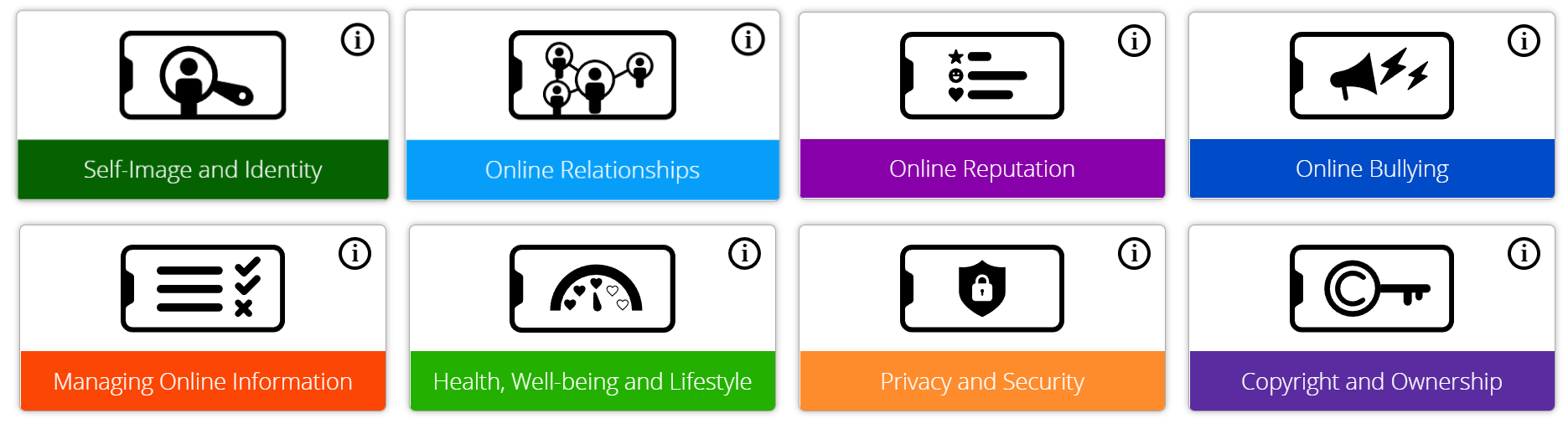 PictogramsThe children will learn to create pictograms using a variety of data.   ScienceAnimals including humans.As scientists, we will continue to deepen our understanding of what we need to survive and look closer into life cycles. RE How should we care for others and the world and why does it matter? EnglishHow the tortoise got his shellImitate: The children will learn the story using key language and actions. Innovate: The children will learn to change certain parts of the text such as characters, settings.Invent: The children will write their own version of the story. Non-fiction: Key Topic QuestionAll Creatures Great and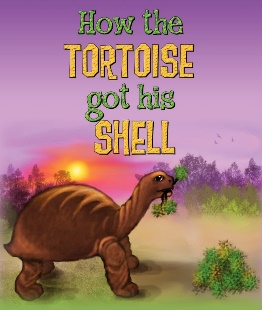                     Small                         Excellence         ‘What is it like in                        the wild?Key Topic QuestionAll Creatures Great and                    Small                         Excellence         ‘What is it like in                        the wild?MathsOur Maths learning this term will focus on:Measurement: weight temperatureStatistics:  Tally charts, drawing and interpreting pictograms.Position & Direction: Describing movements and turns.PE The children will learn a variety of team building games to improve key skills and understanding.Music Reﬂect, Rewind and ReplayTo listen and appraise different songs, find the pulse, beat and tempo.PSHEThe children will learn about how they grow and change, both physically but also mentally and emotionally. ArtLife in ColourThe children will explore colour, texture and form through paint and a variety of mixed media. Wow Moment Enquiry Day:  Mark’s ArkFabulous Finish:  End of year 2 celebrationsEnrichment opportunitiesVisits to the zoo, aquarium etcExploring your local environment -your garden, the woods, rockpools – what animals, insects, sea life can you find?Enrichment opportunitiesVisits to the zoo, aquarium etcExploring your local environment -your garden, the woods, rockpools – what animals, insects, sea life can you find?Suggested Learning Opportunities at Home:Homework gridNumbots and TTRS (Maths) Writing opportunities where possible -shopping lists, what do they need for the day at the beach? Information booklet about their favourite animals. Suggested Learning Opportunities at Home:Homework gridNumbots and TTRS (Maths) Writing opportunities where possible -shopping lists, what do they need for the day at the beach? Information booklet about their favourite animals. 